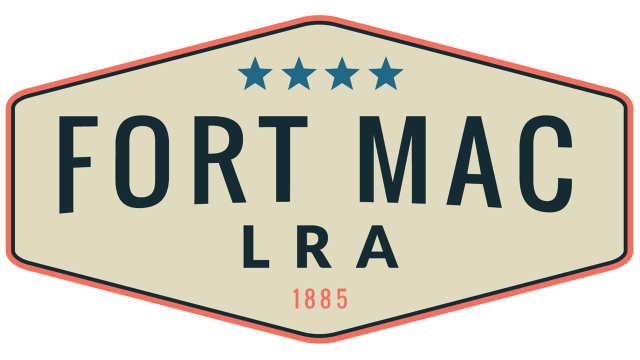 McPherson Implementing Local Redevelopment AuthorityThe Fort Mac LRA Finance Committee  Meeting scheduled at 12:30pmThursday, August 18, 2022At the office of Fort Mac LRA 1794 Walker Ave., SWAtlanta, GA 30310Has Been CANCELLED!!!